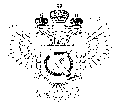 «Федеральная кадастровая палата Федеральной службы государственной регистрации, кадастра и картографии» по Уральскому федеральному округу(Филиал ФГБУ «ФКП Росреестра» по УФО)г. Ханты-Мансийск,	   									       Ведущий инженер ул. Мира, 27					                          		     отдела контроля и анализа деятельности    									                                                     Кургак Н.В.						                                                                                    8(3467) 960-444 доб.2010                                                                                                                                                                                     e-mail: Press86@ural.kadastr.ru
Пресс-релиз01.02.2019В Ханты-Мансийском автономном округе – Югре уровень электронного взаимодействия между ведомствами к началу 2019 года достиг 92%По данным Кадастровой палаты по Уральскому федеральному округу, уровень электронного взаимодействия с другими ведомствами к началу 2019 года сохранил стабильно высокие позиции. По итогам 2017 года в ХМАО – Югре этот показатель составлял 64,9%. По итогам 2018 года – 92%. Доля ответов на запросы органа регистрации прав, полученных в форме электронного взаимодействия, в том числе с помощью СМЭВ, к концу 2019 года должна была составить 85%, при этом к началу 2019 года она уже составляет – 92%. На практике это означает, что гражданам не нужно самим собирать справки и бумаги. Кадастровая палата напрямую контактирует с другими федеральными учреждениями и берет на себя решение промежуточных вопросов, возникающих при оформлении документов.Специально для этого создана Система межведомственного электронного взаимодействия (СМЭВ) – информационный ресурс, содержащий базы данных всех подключенных к нему органов власти.С начала 2017 года в ХМАО – Югре началась реализация «Дорожной карты» по целевой модели «Постановка на кадастровый учет земельных участков и объектов недвижимого имущества». Одним из показателей целевой модели является обеспечение межведомственного взаимодействия органов власти посредством СМЭВ._____________________________________________________________________________При использовании материала просим сообщить о дате и месте публикации на адрес электронной почты Press86@ural.kadastr.ru или по телефону 8(3467) 960-444 доб.2010. Благодарим за сотрудничество.